    				MODÈLE DE PLAN DE TRAVAIL ET ÉCHÉANCIER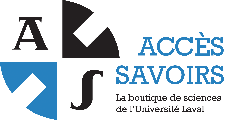 TITRE DU COURS : ____________________________________________________________________________Titre du projet : ________________________________________________________________________________________________________Organisme partenaire : __________________________________________________________________________________________________Objectif du mandat : _________________________________________________________________________________________________________________________________________________________________________________________________________________________________________________________________________________________________________________________________________________SEMAINE DE COURSGRANDES ÉTAPES DE RÉALISATIONTÂCHES À ACCOMPLIRPERSONNES RESPONSABLESÉCHÉANCIERLIVRABLE ATTENDUS1S2S3…